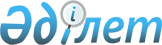 Об утверждении схем и порядка перевозки в общеобразовательные школы детей, проживающих в отдаленных населенных пунктах Хромтауского районаПостановление акимата Хромтауского района Актюбинской области от 26 января 2016 года № 17. Зарегистрировано Департаментом юстиции Актюбинской области 27 января 2016 года № 4726      В соответствии со статьей 31 Закона Республики Казахстан от 23 января 2001 года "О местном государственном управлении и самоуправлении в Республике Казахстан", подпунктом 3-1) пункта 3 статьи 14 Закона Республики Казахстан от 4 июля 2003 года "Об автомобильном транспорте", акимат Хромтауского района ПОСТАНОВЛЯЕТ:

      1. Утвердить схемы перевозки в общеобразовательные школы детей, проживающих в отдаленных населенных пунктах Хромтауского района, согласно приложениям 1, 2, 3, 4.

      2. Утвердить порядок перевозки в общеобразовательные школы детей, проживающих в отдаленных населенных пунктах Хромтауского района, согласно приложению 5.

      3. Контроль за исполнением настоящего постановления возложить на заместителя акима района Аспенов Н.

      4. Настоящее постановление вводится в действие по истечении десяти календарных дней после дня его первого официального опубликования. 

 Схема перевозки детей проживающих в населенном пункте станция Жазык в Акжарскую среднюю школу, расположенную в селе Акжар Схема перевозки детей проживающих на территории населенного пункта Коктерек  в общеобразовательную среднюю школу, расположенную в селе Майтюбе Схема перевозки детей, проживающих в отдаленном населенном пункте Подхоз в общеобразовательные школы города Хромтау Схема перевозки детей проживающих в отдаленном населенном пункте Новая станция в общеобразовательные школы города Хромтау Порядок перевозки в общеобразовательные школы детей, проживающих в отдаленных населенных пунктах Хромтауского района 1. Общее положения      1. Настоящий Порядок перевозки в общеобразовательные школы детей, проживающих в отдаленных населенных пунктах Хромтауского района разработан в соответствии со статьей 14 Закона Республики Казахстан "Об автомобильном транспорте", Правилами перевозок пассажиров и багажа автомобильным транспортом, утвержденными приказом исполняющего обязанности Министра по инвестициям и развитию Республики Казахстан от 26 марта 2015 года № 349 и определяет порядок перевозки в общеобразовательные школы детей, проживающих в отдаленных населенных пунктах Хромтауского района (далее – Порядок перевозки).

 2. Порядок перевозок детей      2. Перевозка детей осуществляется автобусами, микроавтобусами, оборудованными в соответствии с требованиями дейсвующего законодательства и настоящего Порядка перевозки, с предоставлением каждому ребенку отдельных мест для сидения.

      Автобусы, предназначенные для перевозки организованных групп детей, оборудуются проблесковым маячком желтого цвета. На этих автобусах спереди и сзади устанавливаются опознавательные знаки "Перевозка детей".

      Количество перевозимых детей в автобусе не должно превышать количества посадочных мест.

      3. При оргаизации перевозок в учебные заведения перевозчик совместно с местными исполнительными органами и администрацией учебных заведений, определяют маршруты и рациональные места посадки и высадки детей.

      4. Площадки, отводимые для ожидающих автобус детей, должны быть достаточно большими, чтобы не допускать выхода детей на проезжую часть.

      Площадки имеют благоустроенные подходы и распологаются отдельно от остановочных пунктов маршрутов регулярных автомобильных перевозок пассажиров и багажа.

      Если перевозки детей осуществляются в темное время суток, то площадки должны иметь искусственное освещение.

      В осенне – зимний период времени площадки должны очищаться от снега, льда, грязи.

      5. Заказчик перевозок детей в учебные заведения регулярно (не реже одного раза в месяц) проверяет состояние мест посадки и высадки детей.

      6. Перевозка групп детей автобусами в период с 22: 00 до 06 :00 часов, а также в условиях недостаточной видимости (туман, снегопад, дождь и другие) не разрешается.

      При неблагоприятных изменениях дорожных или метеорологических условий, создающих угрозу безопасности перевозок, в случаях, предусмотренных действующими нормативными документами о временном прекращении движения автобусов, перевозчик отменяет рейс и немедленно информирует об этом заказчика.

      7. Расписание движения автобусов согласовывается перевозчиком и заказчиком.

      При неблогоприятных изменениях дорожных условий, при иных обстоятельствах (ограничение движения, появление временных препятствий, при которых водитель не может ехать в соответствии с расписанием не повышая скорости), расписание корректируется в сторону снижения скорости (увеличения времени движения). Об изменении расписания перевозчик оповещает заказчика, который принимает меры по своевременному оповещению детей.

 3. Требования к водителям, осуществляющим  перевозки детей      8. Для перевозки детей допускаются водители: 

      1) в возрасте не менее двадцати пяти лет, имеющие водительское удостоверение соответствующей категории и стаж работы водителем не менее пяти лет;

      2) имеющие непрерывный стаж работы в качестве водителя автобуса не менее трех последних лет;

      3) не имевшие в течение последнего года грубых нарушений трудовой дисциплины и Правил дорожного движения. 

      Стаж работы водителя в организации, которая направляет его на перевозку детей, составляет не менее трех лет.

      9. Водителю автобуса при перевозке детей не позволяется:

      1) следовать со скоростью более 60 км/ час;

      2) изменять маршрут следования;

      3) перевозить в салоне автобуса, в котором находятся дети, любой груз, багаж или инвентарь, кроме ручной клади и личных вещей детей; 

      4) выходить из салона автобуса при наличии детей в автобусе, в том числе при посадке и высадке детей;

      5) при следовании в автомобильной колонне производить обгон впереди идущего автобуса;

      6) осуществлять движение автобуса задним ходом; 

      7) покидать свое место или оставлять транспортное средство, если им не приняты меры, исключающие самопроизвольное движение транспортного средства или использование его в отсутствие водителя.

 4. Заключительные положения      10. Отношения по перевозкам в общеобразовательные школы детей, проживающих в отдаленных населенных пунктах Хромтауского района, не урегулированные настоящим порядком, регулируются в соответствии с действующим законодательством Республики Казахстан.


					© 2012. РГП на ПХВ «Институт законодательства и правовой информации Республики Казахстан» Министерства юстиции Республики Казахстан
				
      Аким района

А.Усмангалиев
Приложение 1к постановлению акимата Хромтауского района№ 17 от "26" января 2016 года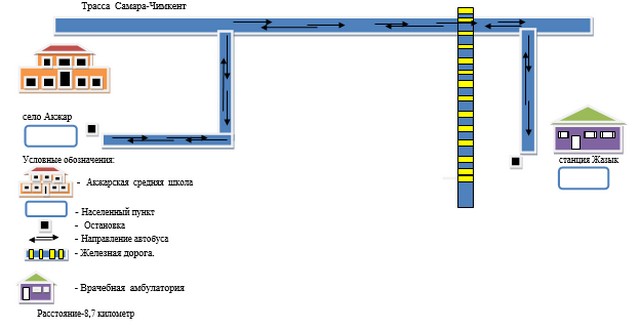 Приложение 2к постановлению акимата Хромтауского района№ 17 от "26" января 2016 года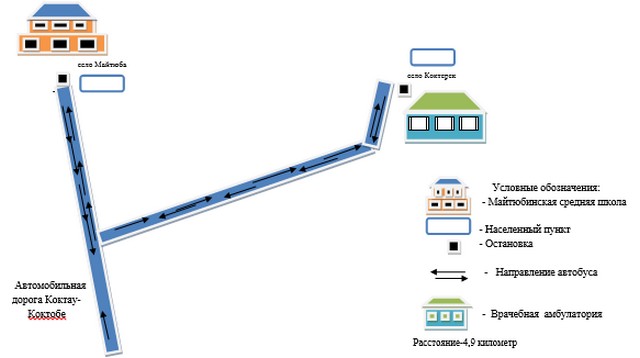 Приложение 3к постановлению акимата Хромтауского района№ 17 от "26" января 2016 года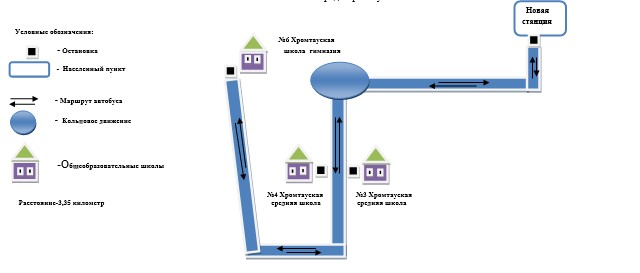 Приложение 4к постановлению акимата Хромтауского района№ 17 от "26" января 2016 года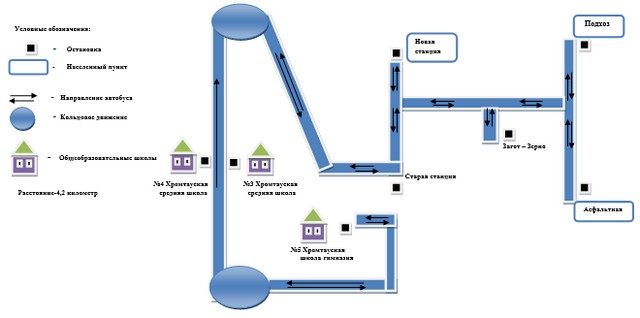 Приложение 5к постановлению акимата Хромтауского района№ 17 от "26" января 2016 года